Til bruk for 110-sentral og brann- og redningsvesenet.Utfylt skjema skal sendes: brann@helitrans.no, operations@jrcc-stavanger.no og beredskap@dsb.no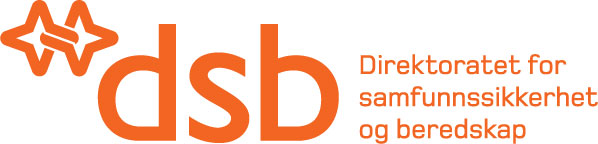 Rekvisisjon av slokkebistand fra helikopterMelding mottatt:Dato:                           Klokke:Leder av brannvesenets innsats:
(Om annen enn melder)Navn:Mobilnummer:Talegruppe i Nødnett:Brannvesen:Kun brannsjef eller stedfortreder har rekvisisjonsrett. Ved redningstjenestetilfelle kan politimester rekvirere helikopter.Brannsted: Kommunenavn:Kartreferanse:Annet:Husk å konvertere UTM ref. til Lengde og Breddegrad) (LAT LONG)Andre relevante opplysningerKategori skogbrannBistand fra helikopteret skal prioriteres ved branner ev kategori 1 og 2. For skogbranner av type 3 og 4 kan fremkommelighet for mannskaper og utstyr være vanskelig, og en mindre farlig brann kan utvikle seg til å få et stort omfang, og innsats med skogbrannhelikopter gjennomføres hvis muligVIKTIGE TELEFONER	